«Вомын»сикт овмöдчöминсаСöветСовет сельского поселения «Вомын»КЫВКÖРТÖДКЫВКÖРТÖДКЫВКÖРТÖДКЫВКÖРТÖДРЕШЕНИЕРЕШЕНИЕРЕШЕНИЕРЕШЕНИЕот 03 октября 2016 годаот 03 октября 2016 года                                            № 4-1/2                                            № 4-1/2(Республика Коми, Корткеросский район, с. Вомын)Об избрании Главы сельского поселения «Вомын» Руководствуясь разделом 3 Регламента Совета сельского поселения «Вомын», утвержденного решением  Совета сельского поселения «Вомын» № 3-32/3 от 16.05.2016 года, Совет сельского поселения решил:Избрать Главой муниципального образования сельского поселения «Вомын» Исакова Виталия Васильевича , депутата Совета сельского поселения «Вомын».Настоящее Решение вступает в силу со дня обнародования.Глава сельского поселения                                                        В.В. Исаков(Республика Коми, Корткеросский район, с. Вомын)Об избрании Главы сельского поселения «Вомын» Руководствуясь разделом 3 Регламента Совета сельского поселения «Вомын», утвержденного решением  Совета сельского поселения «Вомын» № 3-32/3 от 16.05.2016 года, Совет сельского поселения решил:Избрать Главой муниципального образования сельского поселения «Вомын» Исакова Виталия Васильевича , депутата Совета сельского поселения «Вомын».Настоящее Решение вступает в силу со дня обнародования.Глава сельского поселения                                                        В.В. Исаков(Республика Коми, Корткеросский район, с. Вомын)Об избрании Главы сельского поселения «Вомын» Руководствуясь разделом 3 Регламента Совета сельского поселения «Вомын», утвержденного решением  Совета сельского поселения «Вомын» № 3-32/3 от 16.05.2016 года, Совет сельского поселения решил:Избрать Главой муниципального образования сельского поселения «Вомын» Исакова Виталия Васильевича , депутата Совета сельского поселения «Вомын».Настоящее Решение вступает в силу со дня обнародования.Глава сельского поселения                                                        В.В. Исаков(Республика Коми, Корткеросский район, с. Вомын)Об избрании Главы сельского поселения «Вомын» Руководствуясь разделом 3 Регламента Совета сельского поселения «Вомын», утвержденного решением  Совета сельского поселения «Вомын» № 3-32/3 от 16.05.2016 года, Совет сельского поселения решил:Избрать Главой муниципального образования сельского поселения «Вомын» Исакова Виталия Васильевича , депутата Совета сельского поселения «Вомын».Настоящее Решение вступает в силу со дня обнародования.Глава сельского поселения                                                        В.В. Исаков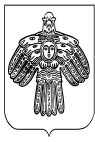 